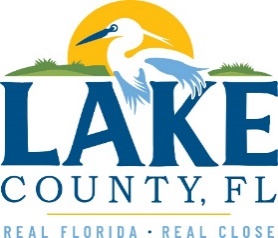 Office of Procurement ServicesP.O. Box 7800 • 315 W. Main St., Suite 416 • Tavares, FL 32778SOLICTATION: Appraisal Consultant Services				1/12/2023Vendors are responsible for the receipt and acknowledgement of all addenda to a solicitation. Confirm acknowledgement by including an electronically completed copy of this addendum with submittal.  Failure to acknowledge each addendum may prevent the submittal from being considered for award.THIS ADDENDUM DOES NOT CHANGE THE DATE FOR RECEIPT OF PROPOSALS.QUESTIONS/RESPONSESQ1.   How long will the contract be for?R1.   Please refer to Attachment 1 – Bid Submittal Form – Item 1.0 Term of Contract. Q2.  What is the anticipated workload for Lake County during this time? i.e., how many parcels or right-of way projects and/or right-of-way budget acquisitions?R.2   Cannot be determined at this time. Workload is based on a case-by-case basis. Q3.  How many assignments were provided to the current appraiser(s) for the current Appraisal Consultant Services contract?R3.   Number of assignments for the current appraisal consultant is estimated at between 25-30.Q4.   How long was this current Appraisal Consultant Services contract for? R4.   Five (5) years. ADDITIONAL INFORMATIONACKNOWLEDGEMENTFirm Name:  I hereby certify that my electronic signature has the same legal effect as if made under oath; that I am an authorized representative of this vendor and/or empowered to execute this submittal on behalf of the vendor.  Signature of Legal Representative Submitting this Bid:  Date: Print Name: Title: Primary E-mail Address: Secondary E-mail Address: 